Справка о проведении предметной недели. В рамках предметной недели технологии, ИЗО, музыки 4-7 марта 2019 г. были проведены мероприятия в соответствии с планом.Мастер-класс «Изготовление топиария» 8Г класс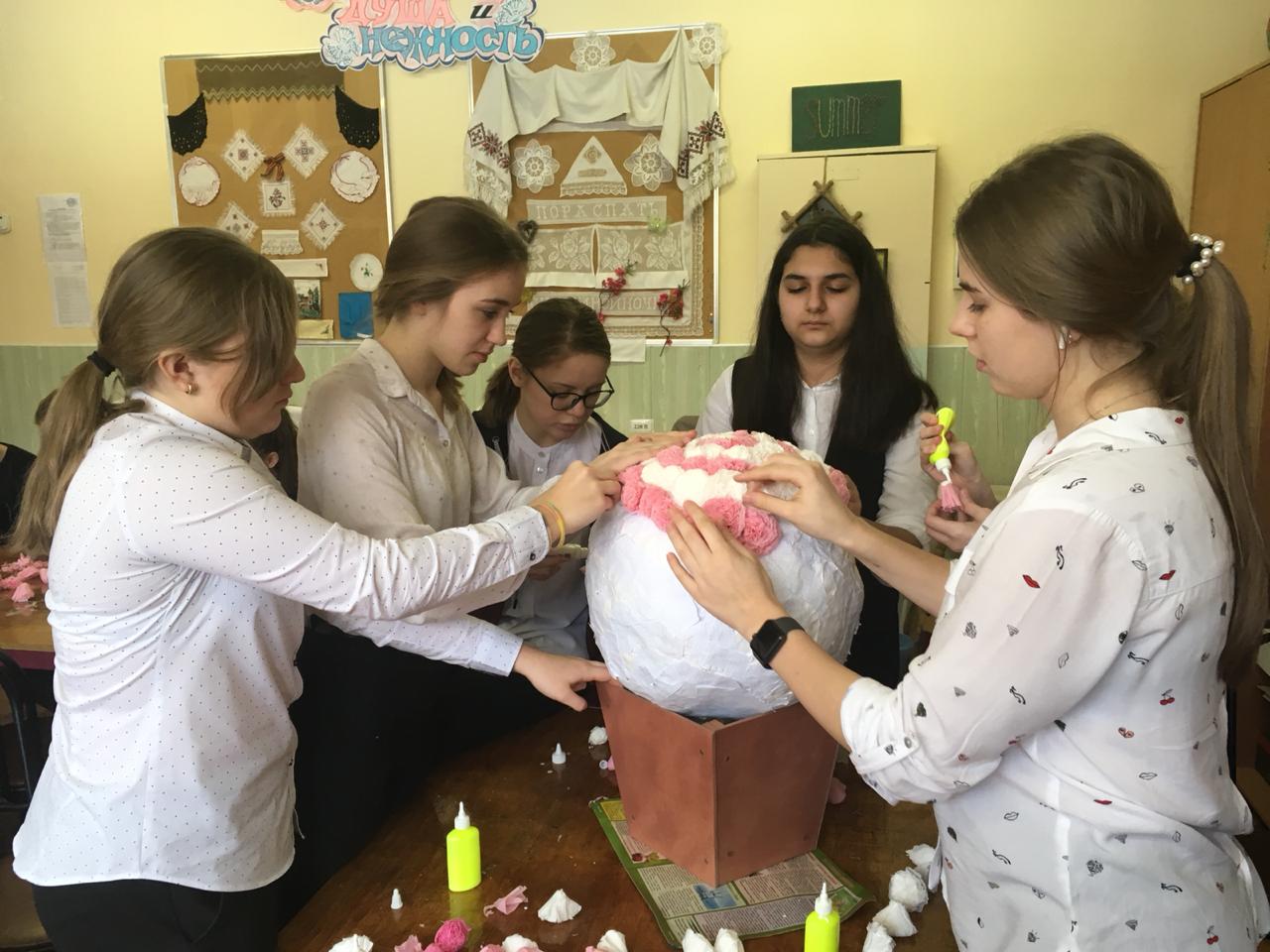 Конкурс-викторина «Рукодельная Я» 6В класс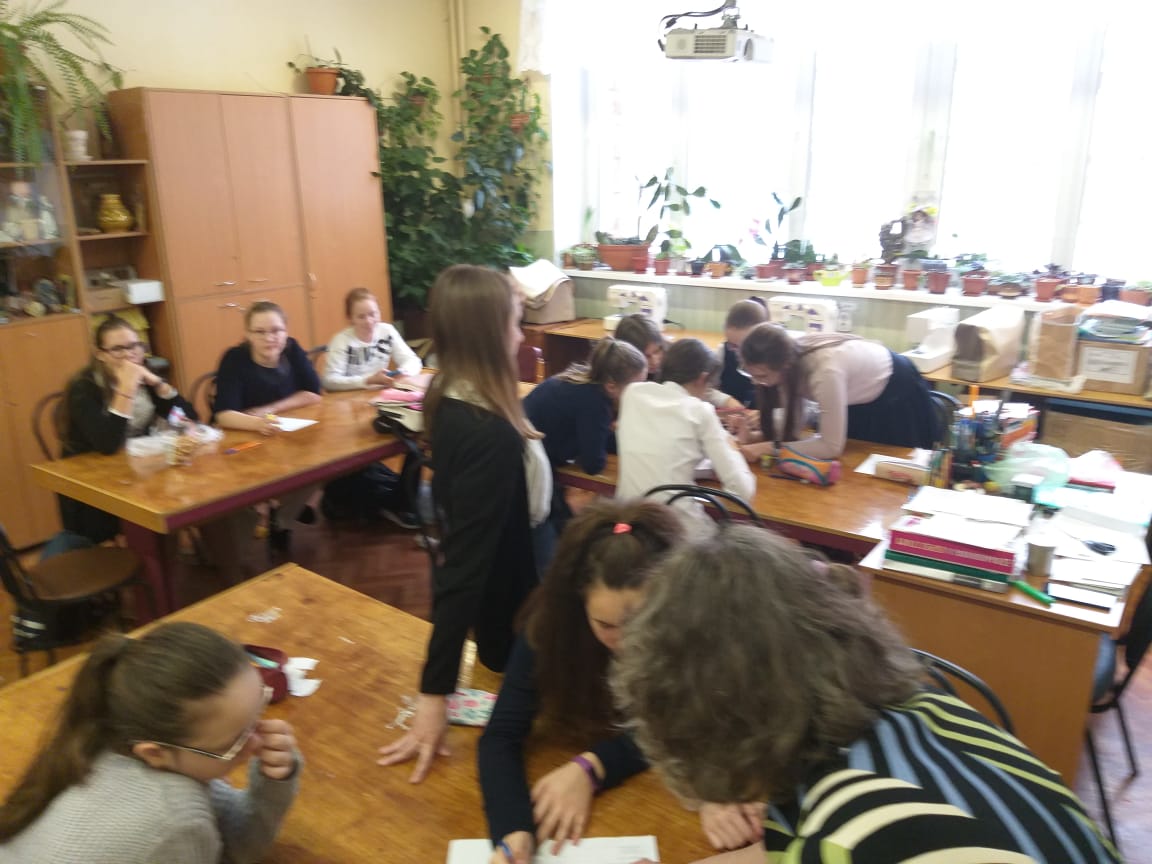 Конкурс-викторина «Рукодельная Я» 6А класс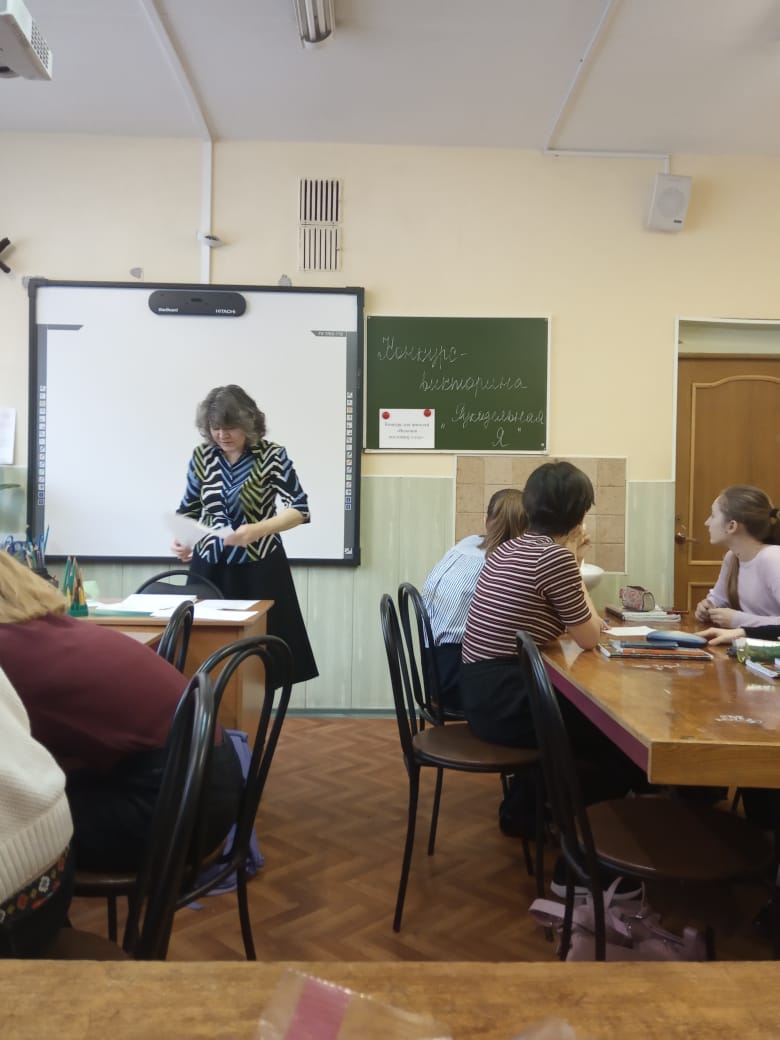 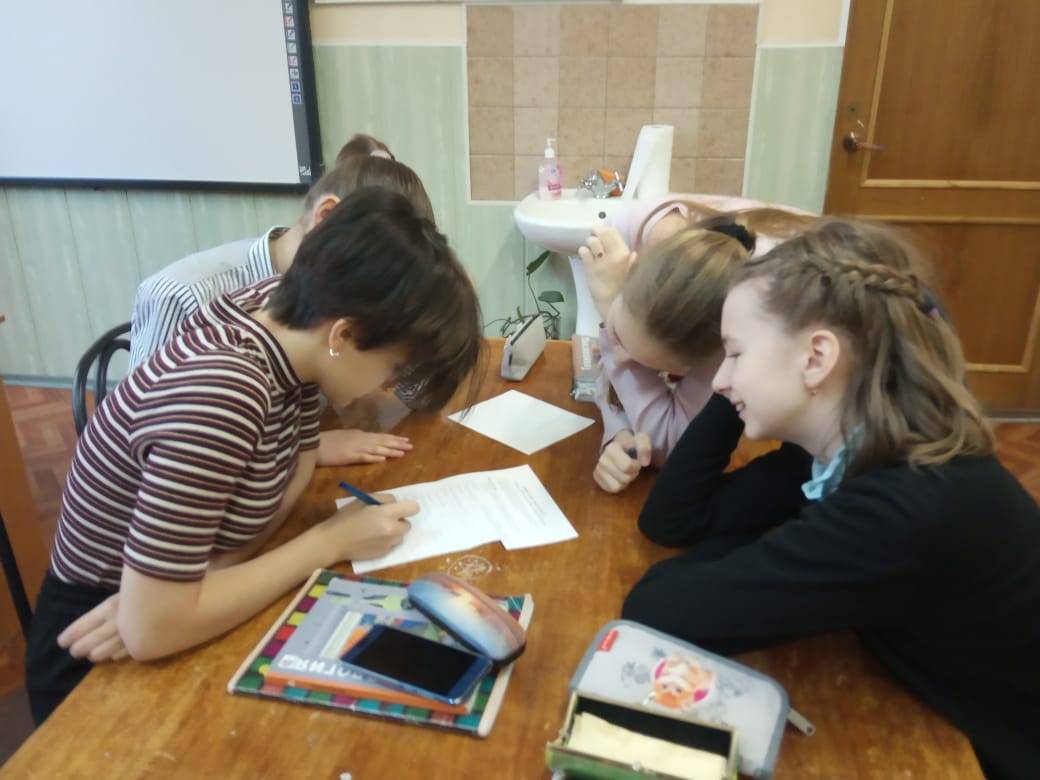 Выставка «Творчество наших детей»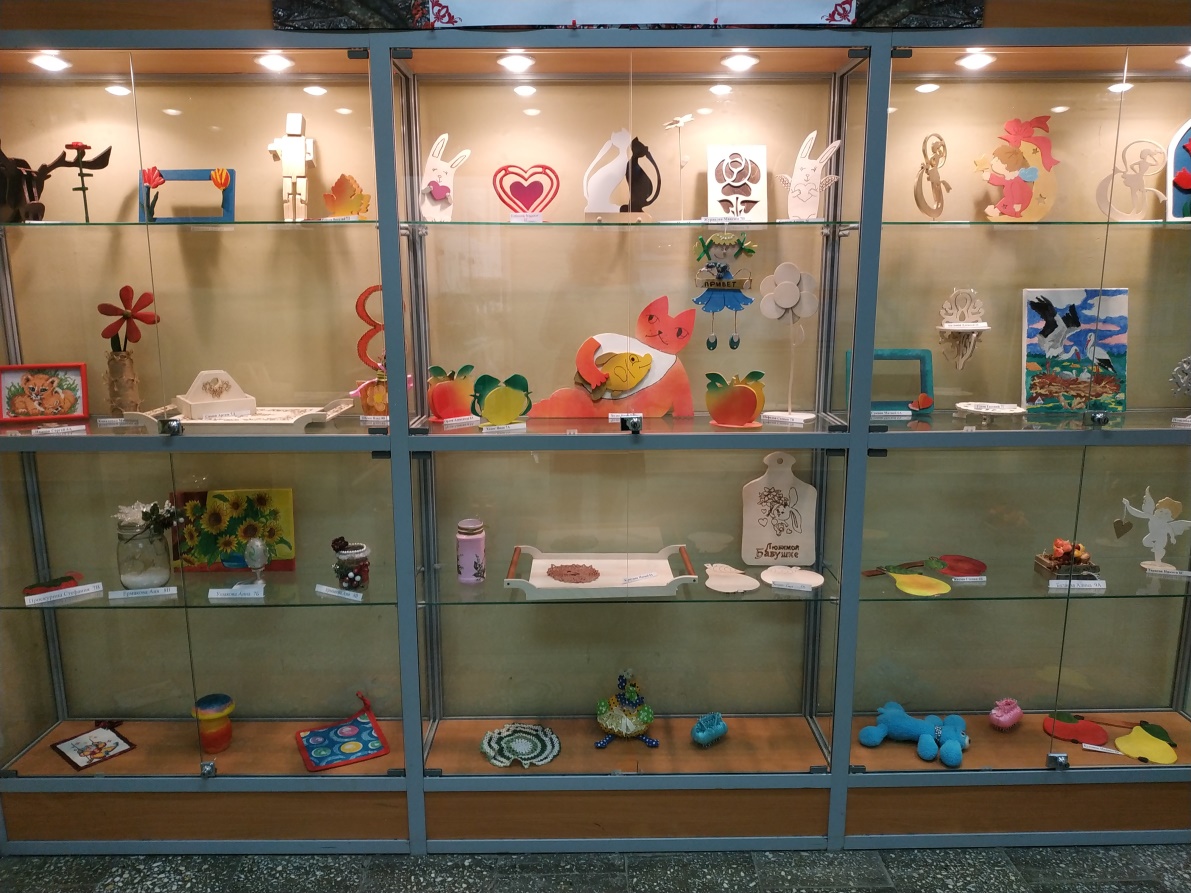 № п/пПредметУчительКлассДатаМероприятиеТема1ТехнологияРевенкова О.Ю.8Г3 урок7.03Мастер-классИзготовление топиария2ТехнологияРычагова В.И.6В 5-6 урок5.03Конкурс-викторинаРукодельная Я3ТехнологияРычагова В.И.6А1-2 урок6.03Конкурс-викторинаРукодельная Я4ТехнологияРевенкова О.Ю.Рычагова В.И.Юдин В.В.--ВыставкаТворчество наших детей.5ИЗОДавыдова Л.А.5А5 урок7.03Открытый урокРоспись греческой вазы6МузыкаКазьмина Э.И.1-е классы4 урок5.03Праздничное мероприятиеПрощай, Букварь!7МузыкаКазьмина Э.И.4-5 урок7.03Праздничное мероприятие8 Марта8МузыкаКазьмина Э.И.3А   3 урок7.03Открытый урокОбразы добра и зла в балете П.И.Чайковского «Лебединое озеро»